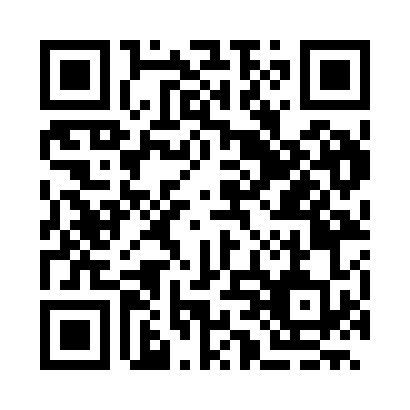 Prayer times for Bezden, BulgariaWed 1 May 2024 - Fri 31 May 2024High Latitude Method: Angle Based RulePrayer Calculation Method: Muslim World LeagueAsar Calculation Method: HanafiPrayer times provided by https://www.salahtimes.comDateDayFajrSunriseDhuhrAsrMaghribIsha1Wed4:306:211:256:238:2910:132Thu4:286:201:256:238:3010:143Fri4:266:191:246:248:3110:164Sat4:246:171:246:258:3210:185Sun4:236:161:246:258:3310:196Mon4:216:151:246:268:3410:217Tue4:196:131:246:278:3510:238Wed4:176:121:246:278:3710:249Thu4:156:111:246:288:3810:2610Fri4:136:101:246:288:3910:2811Sat4:116:091:246:298:4010:2912Sun4:106:081:246:308:4110:3113Mon4:086:061:246:308:4210:3314Tue4:066:051:246:318:4310:3515Wed4:046:041:246:328:4410:3616Thu4:036:031:246:328:4510:3817Fri4:016:021:246:338:4610:3918Sat3:596:011:246:338:4710:4119Sun3:586:011:246:348:4810:4320Mon3:566:001:246:358:4910:4421Tue3:555:591:246:358:5010:4622Wed3:535:581:246:368:5110:4723Thu3:525:571:246:368:5210:4924Fri3:505:561:246:378:5310:5125Sat3:495:561:256:378:5410:5226Sun3:475:551:256:388:5510:5427Mon3:465:541:256:388:5610:5528Tue3:455:541:256:398:5710:5629Wed3:435:531:256:408:5710:5830Thu3:425:521:256:408:5810:5931Fri3:415:521:256:418:5911:00